Fisheries Profile of the State: OdishaFishery Resourced of Odisha Fish production in last 15 years:  Fishing Crafts: Funds availed by the Govt. of Orissa from National Fisheries Development Board (NFDB): (Rs. in lakhs)Funds released under CSS & CS Schemes in Odisha during 12th Plan (Rs. in lakhs)6.1	Year 2016-17Under Blue Revolution Scheme proposal of State Government at a total cost of Rs. 2062.40 lakh involving Central share of Rs. 1061.20 lakh has been approved for the various activities as below:-(Rs. in lakh)6.1.2	Additional Proposal for SC benificiaries*Further, a sum of Rs.Rs.1532.39 lakh has been released as a 1stinstalment from the aforesaid proposal.Thus a sum of Rs. 2593.59 lakh(Rs.1061.20+1532.39) has been released for development of fisheries activity during the FY 2016-17.6.2   Sector-wise Physical target & financial allocation under the CSS on Blue Revolution during 2017-18During 2017-18 a sum of Rs. 1077.68 lakh has been released for different fisheries developmental activities.6.3.	2018-19Proposal of Government of Odisha for construction of a fishing harbour at Chandipur (Balaramagadi) in Balasore District at an estimated project cost of 4994.00 lakh and a sum of Rs. 499.00 lakh has been released as a 1st instalment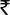 7. 	Utilization Certificate pending with Government of Odisha in respect of the funds released under Blue Revolution Scheme. (Rupees in Lakh)8.	Significant Achievement during 2015-16 to 2018-19 under fisheries sector in OdishaCentral assistance of Rs. 6,301.36 lakhs released for Fisheries SectorAssistance provided for bringing 4,463 ha area under aquaculture Sanctioned construction of 1 Nos of landing centers Approved the installation of 28 Nos cages/pens in reservoirs and other open water bodies4 Nos of Recirculatory Aquaculture Systems (RAS) approved.Approved establishment of 31 Nos of fish/prawn hatcheries 2,995 Traditional Crafts MotorisedSanctioned 545 Nos of safety kits for Fishermen at SeaAssistance provided to 175 Nos Traditional/Artisanal fishermen630 units of fish transportation facilities viz., refrigerated & insulated trucks, auto rickshaws, motor cycles & bicycles with ice box  have been sanctionedSanctioned 34 units of fish markets & fish mobile marketsInsurance cover provided to 11.31 lakh fishermen annually.Financial assistance provided to 37,806 fishers under Saving-cum-Relief component during fishing lean/ban periodSkill training provided to 2,701 fish farmers & other stakeholders ****MarineMarineLength of coast line (Km)480Continental Shelf (‘000 sq km)26Number of Fish Landing Centers73No of Fishing villages813No of fishermen families1,14,238Fisher-folk population6,05,514InlandInlandTotal inland water bodies (lakh Ha)9.80Rivers & canals (Km)4,500Reservoirs (Lakh ha)2.56Tanks & ponds (lakh Ha)1.14Flood plain lakes/derelict waters (lakh Ha)1.80Brackish water (lakh Ha)4.30YearInlandInlandMarineMarineTotalTotalFish seeds producedInland (‘000 tons)Growth rate (%)Marine (‘000 tons)Growth rate (%)production(‘000 tons)Growth rate (%)In million fry2004-05193.661.92121.934.32315.592.83604.792005-06203.234.94122.210.23325.453.12321.402006-07213.905.25128.144.85342.045.10546.722007-08218.722.25130.772.05349.482.18640.002008-09239.339.42135.493.61374.827.252957.852009-10253.225.80129.33-4.55382.552.06730.002010-11252.71-0.20133.483.21386.190.956087.042011-12267.535.87114.30-14.37381.83-1.136087.042012-13291.839.08118.313.51410.147.42701.932013-14293.760.66120.021.44413.780.88930.172014-15336.3414.50133.2110.99469.5513.484626.902015-16376.5211.94144.758.66521.2711.01898.532016-17 (P)455.0020.84153.105.45608.1016.65909.562017-18 (p)543.3619.42150.85-1.47694.2114.16807.702018-19 (E)587.908.20159.085.46746.997.60430.50Traditional craftsMotorized Traditional craftsMechanized boatsTotal112309410174122381Name of activities2012-132013-142014-152015-162016-172017-182018-19Intensive aquaculture in ponds & tanks459.70316.43121.13172.81Reservoir fisheries154.03218.34107.08129.43Coastal aquaculture0.000.000.006.75Seaweed cultivation0.000.000.000.00Domestic marketing20.0021.9610.8515.6720.8630.68Infrastructure for Postharvest processing525.0079.9317.56105.520Human Resources Development24.120.290.005.6229.25Other activities0.0020.751.501.001.01.0Total:1182.84657.70258.11436.8121.8660.93NilName of SchemesFunds released during 12th PlanFunds released during 12th PlanFunds released during 12th PlanFunds released during 12th PlanBlue Revolution SchemeBlue Revolution SchemeBlue Revolution SchemeName of Schemes2012-132013-142014-152015-162016-172017-182018-19Development of Inland fisheries & Aquaculture330.00240.15691.15675.172593.591077.681022.13Development of Marine Fisheries, Infrastructure & Post Harvest Operations.151.74113.80444.39525.882593.591077.681022.13National Scheme of Welfare of Fishermen.77.85508.5315.00200.352593.591077.681022.13Strengthening of Database & GIS of Fisheries Sector.0.000.000.0020.002593.591077.681022.13National Fisheries Development Board (NFDB)1182.84657.70258.11436.8221.8660.93NilTotal1742.431520.181408.6551358.222615.451138.611022.13No.ItemQuantityTotalState share/ beneficiary shareCentral shareConstruction of New ponds/Tanks in fresh water(Ha)107749.00374.50374.50Development of Waterlogged areas (Ha)525.0012.5012.50Input cost57.503.753.75Inputs cost for  fresh water 
culture for both Const& Renovation137205.50102.75102.75Renovation of  existing pond (ha)30105.0052.5052.50Construction of New ponds/Tanks in Brackish water33231.00115.50115.50Inputs cost for  brackish water 
shrimp culture for both Const& Renovation41123.0061.5061.50Renovation of  existing pond828.0014.0014.00Establishment of fish seed hatcheries for Indian Major Carps250.0025.0025.00Inland Capture Fisheries
(village ponds,tanksetc)-Establishment of Fish landing Center14.002.002.00Development of Marine Fisheries-Safety of Fishermen at Sea95190.0095.0095.00Motorization of Traditional craft237284.40142.20142.20Administrative expenses60.00-60.00Total2062.41001.201061.20Sl.No.Name of the Scheme/componentQuantity of target proposedTotal Project Cost Proposed Central Share Beneficiary/ State Share( in lakhs)(i)(ii)(iii)(iv)(v)(vi)1a.       Construction of new tanks/ponds100 ha850.00425.00425.001b.      Renovation of existing tanks/ponds100ha500.00250.00250.002Development of Brackishwater Aquaculture100 ha1000.00500.00500.003Establishment of Fresh Water Fish Seed Hatchery8 nos200.00100.00100.004Development of Waterlogged Area50 ha325.00162.50162.505Inland Capture Fisheries (Assistance for Craft & Gear)300 units150.0075.0075.006Assistance for Fish Transport Infrastructure550 nos400.00200.00200.007Motorization of Traditional Craft200 nos120.0060.0060.008Assistance to traditional Fishermen for FRP Boat100 nos425.00212.50212.50Total3970.003970.001985.001985.00S. NoS. NoItemUnit (No./ha)Total Cost Sharing of the cost in accordance with CSSSharing of the cost in accordance with CSSSharing of the cost in accordance with CSSS. NoS. NoItemUnit (No./ha)Total Cost Central shareState shareBeneficiary share(i)(i)(ii)(iii)(iv)(v)(vi)(vii)1Establishment of Brackish water HatcheriesEstablishment of Brackish water Hatcheries150.0012.008.0030.002Installation of Cages(Gen)Installation of Cages(Gen)2472.0017.2811.5243.203Establishment of Recirculatory Aquaculture System (RAS) (Gen)Establishment of Recirculatory Aquaculture System (RAS) (Gen)3150.0036.0014.405.764Establishment of Recirculatory Aquaculture System (RAS) (SCST) (15% SC 8%ST)Establishment of Recirculatory Aquaculture System (RAS) (SCST) (15% SC 8%ST)150.0018.007.202.885Establishment of Fish seed hatchery (Gen)Establishment of Fish seed hatchery (Gen)9225.0054.0036.001356Establishment of fish seed hatchery (SCST) (15% SC 8% ST)Establishment of fish seed hatchery (SCST) (15% SC 8% ST)375.0027.0018.00307Establishment of Brackish water HatcheriesEstablishment of Brackish water Hatcheries7350.0084.0056.00210.008Motorization of Traditional Craft-GenMotorization of Traditional Craft-Gen697418.20100.3766.91250.929Motorization of Traditional Craft-SC/SPMotorization of Traditional Craft-SC/SP203121.8043.8529.2348.7210Assistance to Traditional/Artisinal Fishermen for Procurement of FRP Boats-GenAssistance to Traditional/Artisinal Fishermen for Procurement of FRP Boats-Gen58116.0027.8418.5669.611Assistance to Traditional/Artisinal Fishermen for Procurement of FRP Boats-GenAssistance to Traditional/Artisinal Fishermen for Procurement of FRP Boats-Gen1734.0012.248.1613.612National Scheme for Welfare of Fisherman-GenNational Scheme for Welfare of Fisherman-Gen7700154.0036.9624.6492.413National Scheme for Welfare of Fishermen-SC/SPNational Scheme for Welfare of Fishermen-SC/SP230046.0016.5611.0418.41414Backyard Rearing Unit(Freshwater ornamental fish)- Women103412.248.1613.61515Medium scale rearing unit (FW)- General19.22.2081.4725.521616Medium scale rearing unit (FW)- Women436.813.2488.83214.721717Integrated ornamental fish unit(FW)1276.484.3216.21818Capacity building programmes on Ornamental fisheries (training, skill development, exposure visits and demonstration12.52.5--1919Construction of New Ponds and Tanks for inland Saline area (General)77539.00129.3686.24323.402020Construction of New Ponds and Tanks for inland Saline area (ST/SC)23161.0057.9638.6464.402121Input cost for New Ponds Constructed in Saline/Brackishwater(General)77115.5027.7218.4869.302222Input cost for New Ponds Constructed in Saline/Brackishwater(ST/SC)2334.5012.428.2813.802323Renovation of Ponds and Tanks for inland (General)7.726.956.474.3116.172424Renovation of Ponds and Tanks for inland (ST/SC)2.38.052.901.933.222525Input cost for Renovation of Ponds and Tanks(General)7.711.552.771.856.932626Input cost for Renovation of Ponds and Tanks(ST/SC)2.33.451.240.831.382727Auto-Rickshaw with Ice box80160.0057.6038.4064.002828Establishment of Modern Hygenic fish market in Bhubaneswar and Berhampur1500.00180.00120.00200.00Sub-Total3531.51001.216651.4041763.12Administrative expenses @3%29.03Total3531.501030.239651.4041763.12Sl No.Financial YearFunds ReleasedUCs ReceivedUCs Pendings1Prior to 2016-17166.0722016-172593.592187.00406.6032017-181077.6830.001047.682018-191022.130.001022.13Total4693.402217.002642.48